《Lesson 2》　前置詞②1. about = ～について / だいたい 　＜周りにモヤモヤあるイメージ＞＜例＞ I want to talk about this movie. （私はこの映画について話したいです） He has about 5,000 *yen    　 （彼はだいたい5,000円持っています）   　*yen = 円2. at = （～時）に / （～時～分）に / ～に（場所） / ～で（場所）　＜ピンポイントで「ここ！」という地点を指すイメージ＞   ＜例＞ I am at my house.             （私は私の家にいます）          They want to start this at 2:30. （彼らはこれを2時30分に始めたいと思っています）　         We are at Yotsuya Station.    （私たちは四谷駅にいます）         *時間自体を言いたい場合は「*It + be動詞 + 時間」の形になるので注意。　　　　　＜例＞ It is 2:30. （今、2時30分です）　　　　　　　　*itは「天候」「寒暖」「時間」「距離」などを表す主語に使われる。【in と at の違い】　 in = その場所の「中」にいる（ある）時 　at = その場所の「一点（中とは限らない）」にいる（ある）時＜例＞ どこにいるの？　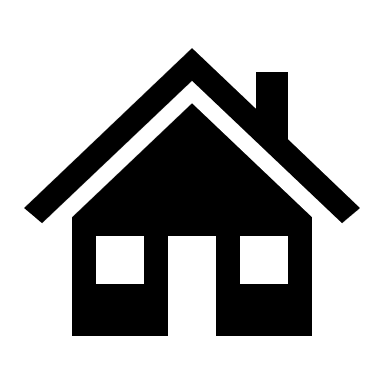 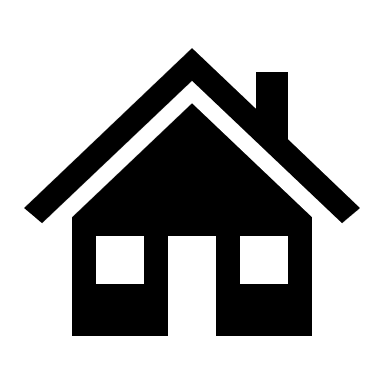  　　    I am in my house.          　　　          I am at my house.   ＜私は家の中にいます＞                         ＜私は家にいます＞（庭かもしれないし、家の中かもしれない）【in/on/atと時間の関係】ポイント！ 時間を表す副詞やフレーズは単位の小さいものから　時間を表す副詞や前置詞の含まれたフレーズなどが続けて使われる場合は、基本的に単位の小さいものが前にくる。＜例＞　I leave here at 7 o’clock every day.    　　＜私は毎日ここを7時に出発しています＞        He wants to come here at 3 o’clock on Jun 4th. ＜彼は6月4日の3時にここに来たいと思っています＞ 3. for =  ～へ（宛て） / ～のため / ～に （朝食など）/（時間・距離）～の間（ずっと）　＜何かに向かっているイメージ＞
　
  ＜例＞ 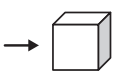 This letter is for your brother.　　     （この手紙はあなたのお兄さん宛です）　I want to buy this for my family.        （私は家族のためにこれを買いたいです）  She practices the piano 1for 30 minutes.  （彼女は、30分間ピアノを練習します）Do you want to eat this for breakfast?   （あなたは、これを朝食に食べたいですか）I study 1for 2about two hours every day.  （私は、毎日だいたい2時間勉強します）1時間・距離の長さを表すfor は、省略されることもある。2「約＋期間の長さ（約2時間など）」と言う時、 for about ～ とforとabout をつなげることも可能。4. with =  ～と（一緒に） / ～で（道具を用いて） 　＜つながっているイメージ＞　
  ＜例＞ I study with Naomi every day.          （私はナオミと一緒に毎日勉強します）　You need to write your name with a pen.  （あなたは、名前をペンで書く必要があります） 